Z A P I S N I K  13.	sa sjednice Školskog odbora, Osnovne škole Šećerana, Šećerana, održane u OŠ Šećerana, Šećerana, dana 31. svibnja 2023. godine s početkom u 13.00 sati.	Sjednici su nazočni:članovi Školskog odbora: Sanja Marković, Josipa Kolar, Andrea Lendrec, Silvija Kozari Golob i Marijana Kuna,ravnateljica Škole: Đurđica Petrović,tajnik Škole: Arpad Varga,Odsutne: Marija Šimić i Ivona Kučuk koje su opravdale svoj izostanak.Predsjednica Školskog odbora Silvija Kozari Golob otvorila je sjednicu. Pročitan je zapisnik s prošle sjednice koji su članovi Školskog odbora dobili na uvid s ostalim materijalima uz poziv na sjednicu. Nije bilo primjedbi. Jednoglasno usvojen zapisnik s prethodne sjenice ŠO koji će verificirati predsjednica Školskog odbora i zapisničar sjednice.Nakon toga predsjednica predlaže slijedećiD N E V N I  R E D:Razmatranje prijava kandidata prijavljenih na natječaj za imenovanje ravnatelja/ice i utvrđivanje jesu li prijave pravovremene i potpune, ispunjavaju li prijavljeni kandidati nužne uvjete za imenovanje ravnatelja/ice, te vrednovanje dodatnih kompetencija ako ih je kandidat stekao, utvrđivanje liste kandidata i dostavljanje Učiteljskom vijeću, Vijeću roditelja i Skupu radnika/radnicima,Donošenje odluke o usvajanju Pravilnika o sigurnoj i odgovornoj upotrebi informacijsko-komunikacijske tehnologije u Osnovnoj školi Šećerana Razno.Članovi Školskog odbora jednoglasno su usvojili prijedlog dnevnog reda.AD. 1.	Predsjednica Školskog odbora pročitala je članovima Školskog odbora odredbe Statuta Škole koji govore o proceduri otvaranja i pregleda natječajne dokumentacije za imenovanje ravnatelja Škole. Izvijestila je Školski odbor da je natječaj raspisan 12. svibnja 2023. godine objavom teksta natječaja u Narodnim novinama i na web stranici Škole. Natječaj je zaključen na dan 22. svibnja 2023. godine. Na natječaj je pristigla 1 prijava. Utvrđeno je da je prijava dostavljena poštom urudžbirana te dostavljena Školskom odboru u zatvorenoj omotnici. Pristupilo se pregledu natječajne dokumentacije kandidata o čemu se vodi poseban zapisnik. Zapisnik pregleda natječajne dokumentacije prilaže se ovom zapisniku i čini njegov sastavni dio. Nakon pregleda natječajne dokumentacije Školski odbor je jednoglasno sa 5 glasova ZA i 0 PROTIV odlučio da se prihvaća natječajna dokumentacija kandidatkinje Đurđice Petrović.	Predsjednica Školskog odbora pročitala je članovima Školskog odbora odredbe Statuta Škole koji govore o proceduri vrednovanja dodatnih kompetencija kandidata na natječaju za imenovanje ravnatelja škole. Utvrđeno je da je kandidatkinja Đurđica Petrović u natječajnoj dokumentaciji predala dokaze o posjedovanju dodatnih kompetencija za ravnatelja sukladno Statutu i Zakonu. Pristupilo se postupku vrednovanja dodatnih kompetencija o čemu se vodi poseban zapisnik koji se prilaže ovom zapisniku i čini njegov sastavni dio. Nakon provedenog postupka vrednovanja dodatnih kompetencija Školski odbor je jednoglasno sa 5 glasova ZA i 0 PROTIV dodijelio 7 bodova kandidatkinji Đurđici Petrović za dodatne kompetencije.	Predsjednica Školskog Odbora pročitala je članovima Školskog odbora odredbe Statuta Škole i Zakona o odgoju i obrazovanju u osnovnoj i srednjoj školj koji govore o načinu utvrđivanja liste kandidata i sadržaju odluke o utvrđivanju liste kandidata. Pročitan je prijedlog odluke o utvrđivanju liste kandidata. Nije bilo primjedbi na sadržaj teksta odluke o utvrđivanju liste kandidata. Školski odbor je jednoglasno sa 5 glasova ZA i 0 PROTIV donio Odluku o utvrđivanju liste kandidata za imenovanje ravnatelja škole. Odluka se prilaže ovom zapisniku i čini njegov sastavni dio.AD 2.Ravnateljica škole za vrijeme trajanja prve točke dnevnog reda nije bila prisutna na sjednici te ju je predsjednica po završetku prve točke pozvala da obrazloži drugu točku dnevnog reda, tj. Pravilnik o sigurnoj i odgovornoj upotrebi informacijsko-komunikacijske tehnologije u Osnovnoj školi Šećerana. Ravnateljica škole objasnila je do u detalje što se regulira pravilnikom, na koji način i obveze Škole prema tom pravilniku. Na izloženo nitko nije imao ni pitanja ni primjedbi pa je predsjednica Školskog odbora predložila da se donese odluka o usvajanju Pravilnika o sigurnoj i odgovornoj upotrebi informacijsko-komunikacijske tehnologije u Osnovnoj školi Šećerana. Prijedlog je stavljen na glasovanje.Članovi Školskog odbora jednoglasno su donijeli slijedeću odluku:Usvaja se Pravilnik o sigurnoj i odgovornoj upotrebi informacijsko-komunikacijske tehnologije u Osnovnoj školi Šećerana. AD 3.             Pod trećom točkom dnevnog reda nitko se nije javio za riječ, te je predsjednica Školskog odbora zaključila sjednicu. Dovršeno u 15.00 sati.                                                           Za zapisničara:                                                                                                   Arpad Varga                                                                                                  Predsjednica                                                                                                   Školskog odbora:                                                                                                  Silvija Kozari GolobOvaj zapisnik verificiran je na sjednici Školskog odbora.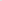 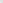 ZAPISNIK O PREGLEDU NATJEČAJNE DOKUMENTACIJE KANDIDATA NA NATJEČAJU ZA IMENOVANJE RAVNATELJA/ICE ŠKOLEIME I PREZIME KANDIDATA: ĐURĐICA PETROVIĆKandidat je pisanu i vlastoručno potpisanu prijavu podnio u propisanom roku - DA  Kandidat je priložio životopis – DAKandidat je priložio dokaz o državljanstvu - DAKandidat je priložio diplomu, odnosno dokaz o stručnoj spremi - DAIz diplome, odnosno dokaza o stručnoj spremi, vidljivo je da je kandidat završio studij odgovarajuće vrste za rad na radnom mjestu učitelja, nastavnika ili stručnog suradnika u školskoj ustanovi u kojoj se imenuje za ravnatelja  - DAKandidat je priložio dokaz o položenom stručnom ispitu - DA7. Kandidat je priložio potvrdu ili elektronički zapis o podatcima evidentiranima u matičnoj evidenciji Hrvatskog zavoda za mirovinsko osiguranje ne starije od 8 dana od dana objave natječaja u Narodnim novinama i web stranici škole - DA  8. Kandidat je priložio potvrdu poslodavca o radu na odgojno-obrazovnim poslovima u školskim ustanovama - DA  9. Iz potvrde poslodavca vidljivo je da kandidat ima najmanje 8 godina radnog iskustva u školskim ustanovama iz sustava odgoja i obrazovanja - DA 10. Iz potvrde poslodavca vidljivo je da je kandidat radio najmanje 5 godina na odgojno-obrazovnim poslovima u školskim ustanovama (u nastavi ili kao stručni suradnik) - DA 	11. Kandidat je priložio Uvjerenje nadležnog suda da ne postoje zakonske zapreke za zasnivanje radnog odnosa u školskoj ustanovi propisane člankom 106 Zakona o odgoju i obrazovanju u osnovnoj i srednjoj školi (uvjerenje o nekažnjavanju) – DA12. Uvjerenje o nekažnjavanju nije starije od 8 dana od dana objave natječaja u Narodnim novinama i na web stranici Škole - DA13. Kandidat je predao plan i program rada ravnatelja za petogodišnje mandatno razdobljeDA  Potpisi nazočnih članova Školskog odbora: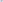 ZAPISNIK O VREDNOVANJU DODATNIH KOMPETENCIJA U POSTUPKU UTVRĐIVANJA KANDIDATA ZA IMENOVANJE RAVNATELJA ŠKOLEIME I PREZIME KANDIDATA: ĐURĐICA PETROVIĆ1. DODATNA KOMPETENCIJA POZNAVANJE STRANOG JEZIKAŠkolski odbor utvrđuje poznavanje stranog jezika koji je službeni jezik u EUkandidat je priložio dokumentaciju kojom dokazuje poznavanje jednog od stranih jezika koji su službeni jezici u EU                DA              STRANI JEZIK: NJEMAČKI JEZIK kandidat je kao dokumentaciju kojom dokazuje poznavanje ovog stranog jezika priložioisprava o položenim ispitima stranog jezika kroz studijsko obrazovanjeDokumentacija koju je kandidat dostavio je prihvatljiva	DA	Za poznavanje ovog stranog jezika koji je službeni jezik u EU Školski odbor dodjeljuje 1 bod STRANI JEZIK: ENGLESKI JEZIKkandidat je dokumentaciju kojom dokazuje poznavanje drugog stranog jezika priložio  DA              kandidat je kao dokumentaciju kojom dokazuje poznavanje ovog stranog jezika priložiocertifikat o utvrđenom stupnju poznavanja stranog jezika ili završetku pohađanja tečaja koji izdaju škole stranog jezika  DADokumentacija koju je kandidat dostavio je prihvatljiva	DA	Za poznavanje ovog stranog jezika koji je službeni jezik u EU Školski odbor dodjeljuje 1 bod Na temelju vrednovanja ukupan broj bodova koji je kandidat ostvario za dodatnu kompetenciju poznavanje stranog jezika je 2 boda.2. DODATNA KOMPETENCIJA POZNAVANJE OSNOVNIH DIGITALNIH VJEŠTINAŠkolski odbor utvrđuje poznavanie osnovnih digitalnih vještina1) kandidat je priložio dokumentaciju kojom dokazuje poznavanje osnovnih digitalnih vještina DA                         kandidat je kao dokumentaciju kojom dokazuje poznavanje osnovnih digitalnih vještina priložio:certifikat ili uvjerenje izdano od informatičkih škola o završenom informatičkom tečajuDokumentacija koju je kandidat dostavio je prihvatljiva	DA		Za poznavanje osnovnih digitalnih vještina Školski odbor dodjeljuje 1 bod		Na temelju vrednovanja ukupan broj bodova koji je kandidat ostvario za kompetenciju poznavanje digitalnih vještina je 1 bod.3. DODATNA KOMPETENCIJA ISKUSTVO RADA NA PROJEKTIMAŠkolski odbor utvrđuje iskustvo rada kandidata na projektimakandidat je priložio dokumentaciju kojom dokazuje iskustvo rada na projektu1.UČIMO ZAJEDNOKandidat je kao dokumentaciju kojom dokazuje iskustvo rada na ovom projektu priložio:ugovor o partnerstvu/provođenju projekta/sufinanciranjuIz dokumentacije koju je kandidat dostavio vidljivo je da je radio na poslovimadogovorne/rukovodeće osobe ustanove uključene u projekt bilo da je nositelj ili partnerProjekt je financiran iz EU fondova ili EU projekata  DA  Za iskustvo rada na ovom projektu koji je financiran iz EU fondova ili EU projekata Školski odbor dodjeljuje 1 bod.2. ŠKOLSKA SHEMA- kao dokumentaciju kojom dokazuje iskustvo rada na ovom projektu priložio je:ugovor o partnerstvu/provođenju projekta/sufinanciranjuIz dokumentacije koju je kandidat dostavio vidljivo je da je radio na poslovimačlana projektnog tima odgovorne/rukovodeće osobe ustanove uključene u projekt bilo da je nositelj ili partnerProjekt je financiran iz EU fondova ili EU projekataZa iskustvo rada na ovom projektu koji je financiran iz EU fondova ili EU projekata Školski odbor dodjeljuje 1 bod.3. E, BAŠ HOĆU BITI PODUZETNIK	-ugovor o partnerstvu/provođenju projekta/sufinanciranjuiz dokumentacije koju je kandidat dostavio vidljivo je da je radio na poslovimačlana projektnog tima odgovorne/rukovodeće osobe ustanove uključene u projekt bilo da je nositelj ili partnerProjekt je financiran iz EU fondova ili EU projekataZa iskustvo rada na ovom projektu koji je financiran iz EU fondova ili EU projekata Školski odbor dodjeljuje 1 bod.4. e Twinning projektiiz dokumentacije koju je kandidat dostavio vidljivo je da je radio na poslovimačlana projektnog tima odgovorne/rukovodeće osobe ustanove uključene u projekt bilo da je nositelj ili partnerZa iskustvo rada na ovom projektu koji je financiran iz EU fondova ili EU projekata Školski odbor dodjeljuje 1 bod.Na temelju vrednovanja ukupan broj bodova koji je kandidat ostvario za kompetenciju iskustvo rada na projektima je 4 boda.UKUPAN BROJ BODOVA OSTVAREN NA VREDNOVANJU DODATNIH KOMPETENCIJAPOTPISI ČLANOVA ŠKOLSKOG ODBORA NAZOČNIH NA SJEDNICI:ŽUPANIJA – OSJEČKO BARANJSKAOSNOVNA ŠKOLA ŠEĆERANAŠ E Ć E R A N AKLASA: 600-04/23-03/9URBROJ: 2100/11-23-9U Šećerani, 31. svibnja 2023.Na temelju članka 127., stavaka 8. — 10. Zakona o odgoju i obrazovanju u osnovnoj i srednjoj školi (Narodne novine broj 87/08, 86/09, 92/10, 105/10, 90/11, 5/12, 16/12, 86/12, 126/12, 94/13, 152/14, 7/17, 68/18, 98/19 i 64/20) i članka 60. Statuta Osnovne škole Šećerana, Školski odbor na sjednici održanoj 31.5.2023. sa 5 glasova ZA i 0 glasova PROTIV donosiODLUKU o utvrđivanju liste kandidata za imenovanje ravnatelja/ice školeI. U postupku utvrđivanja kandidata za imenovanje ravnatelja/ice Škole, Školski odbor je utvrdio da kandidat ispunjava propisane uvjete iz natječaja za imenovanje ravnatelja/ice škole objavljenog 12. svibnja 2023. godine u Narodnim novinama i na web stranici škole.Za kandidata iz točke I. ove odluke Školski odbor je proveo postupak vrednovanja dodatnih kompetencija: poznavanje stranog jezika, osnovne digitalne vještine i iskustvo rada na projektima te na temelju bodovanja utvrdio listu kandidata:Ova odluka dostavlja se Učiteljskom vijeću, Vijeću roditelja i Skupu radnika.Učiteljsko vijeće, Vijeće roditelja i Skup radnika dužni su do 09. lipnja 2023. godine utvrditi stajalište tijela za imenovanje ravnatelja škole.Učiteljsko vijeće, Vijeće roditelja i Skup radnika dužni su pisani zaključak o utvrđenom stajalištu tijela dostaviti Školskom odboru u roku od 3 dana od dana održavanja sjednice na kojoj je utvrđeno stajalište tijela.Škola je dužna kandidatima s liste kandidata za imenovanje ravnatelja pravovremeno dostaviti obavijest o održavanju sjednica Učiteljskog vijeća, Vijeća roditelja i Skupa radnika na kojima će prezentirati program rada za mandatno razdoblje. Obavijest se može dostaviti pisano.Ova odluka stupa na snagu danom donošenja.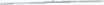 Predsjednica Školskog odbora1. Poznavanje stranog jezika   2  boda2. Osnovne digitalne vještine           1 bod3. Iskustvo rada na projektima           4 bodaUKUPNO          7 bodovaRedni brojPrezime i ime kandidataOstvareni broj bodova1.ĐURĐICA PETROVIĆ7